PROGRAMAÇÃO AULAS REMOTASENSINO FUNDAMENTAL II e MÉDIO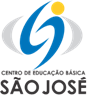 FUNDAÇÃO EDUCACIONAL CLAUDINO FRANCIO  CENTRO DE EDUCAÇÃO BÁSICA SÃO JOSÉ A                        TURMASDISCIPLINASemana de 25 a 29 de maio de 2020.  6º ANO E.F. INGLÊSInício do caderno do 2º Bimestre: Assistir ao vídeo sobre “There is / There are e resolver os exercícios da páginas 1 a 6 e a homework 14 - On the desk! https://www.youtube.com/watch?v=NEZZKZqaLl4  6º ANO E.F. PORTUGUÊSRoteiro de estudos (27/04 a 30/04)  6º ANO E.F. FILOSOFIAInício da apostila do 2º bimestre: Os filósofos pré-socráticos.  6º ANO E.F. HISTÓRIAInício apostila do 2º bimestre. Módulo 05 - As civilizações hidráulicas do Oriente Médio -p.3 a 7. Ler o texto e realizar as atividades.Sugestão de vídeo:http://tvweb3.unip.br/player/Transmissao?id=c9401c99-2a33-430f-84d1-c1b1f8a3c14e&instituto=objetivo&referencia=190704_FernandoEvangelista_Historia_I_6Ano_AD  6º ANO E.F. GEOGRAFIARevisão dos módulos 1 e 2 através de um Quiz Geográfico.  6º ANO E.F. ARTEAs ideias e recursos artísticos.  6º ANO E.F. MATEMÁTICARevisão/Tira dúvidas dos módulos 3 e 4 pelo Google Meet.  6º ANO E.F. CIÊNCIASRoteiro de Estudos de 04/05 a 08/05  6º ANO E.F. LIMDiário das Emoções.
Todos os dias você anotará aqui todas as situações que achar pertinente, descreva o que estava sentindo na hora. A última anotação deverá ser descrita de forma diferente, olhe o momento descreva mentalmente a situação e tente esquecer a parte do sentimento pensando como você reagiria (se pudesse refazer ou reviver aquele momento como seria?).Preencher quais emoções estão predominantes no seu dia.
Utilizar o link: https://forms.gle/CXEsLVkqTEccoQDG6  7º ANO E.F.INGLÊSInício do caderno do 2º Bimestre: Assistir ao vídeo sobre “Simple present - Negative form”  e resolver os exercícios da páginas 1 a 5 e a homework 14 - Do you do it or not? https://www.youtube.com/watch?v=lwlmBXSVXp4  7º ANO E.F.PORTUGUÊS(Turma A Manhã)Roteiro de estudos (27/04 a 30/04)  7º ANO E.F.PORTUGUÊS(Turma B – Tarde)Anotar dúvidas das Tarefas 18 e 19 para discutirmos e corrigi-las. (Sintaxe e Sujeito)  7º ANO E.F.FILOSOFIAInício da apostila do 2º bimestre: Empirismo - David Hume.  7º ANO E.F.HISTÓRIAIniciar a apostila do 2º bimestre.Módulo 04 - A formação do Estado ModernoLer e grifar p.3 até a 7. Responder as questões.Sugestão de vídeoaulas:https://tvweb3.unip.br/player/importacao/index/?instituto=objetivo&midia=http%3a%2f%2f200.196.224.211%2fvideo%2ftvweb%2fobjetivo%2fcolegio%2fead%2fauladigital%2fbandalarga%2f160721_fernandoevangelista_historia_i_7ano_ad.ism%2fmanifesthttp://tvweb3.unip.br/player/Transmissao?id=8f3fcdd5-2888-459d-8e95-f680d997364c&instituto=objetivo&referencia=200401_FernandoEvangelista_Historia_I_7Ano_ADhttp://tvweb3.unip.br/player/Transmissao?id=213409ac-3eca-4b7b-bea2-aad0e53ec1e5&instituto=objetivo&referencia=200401_FernandoEvangelista_Historia_II_7Ano_AD  7º ANO E.F.GEOGRAFIAInício da apostila do 2º bimestre: Módulo 3 - A formação do povo brasileiro.  7º ANO E.F.ARTEPreservação e circulação da arte.   7º ANO E.F.MATEMÁTICARevisão/Tira dúvidas dos módulos 3 e 4 pelo Google Meet.  7º ANO E.F.CIÊNCIASRoteiro de Estudos 04/05 a 08/05  7º ANO E.F.LIMDiário das Emoções.
Todos os dias você anotará aqui todas as situações que achar pertinente, descreva o que estava sentindo na hora. A última anotação deverá ser descrita de forma diferente, olhe o momento descreva mentalmente a situação e tente esquecer a parte do sentimento pensando como você reagiria (se pudesse refazer ou reviver aquele momento como seria?).Preencher quais emoções estão predominantes no seu dia.
Utilizar o link: https://forms.gle/CXEsLVkqTEccoQDG6  8º ANO E.F.INGLÊSInício do caderno do 2º Bimestre: Assistir ao vídeo sobre “Simple Past”  e resolver os exercícios da páginas 1 a 6 e a homework 14 - Nobel prize in Literature. https://www.youtube.com/watch?v=GPzsdagwuGg  8º ANO E.F.  PORTUGUÊS    Roteiro de estudos (27/04 a 30/04)  8º ANO E.F.FILOSOFIAInício da apostila do 2º bimestre: Ética socrática/ platônica.  8º ANO E.F.HISTÓRIACorreção das tarefas da apostila 1ºbim.Iniciar a apostila do 2ºbim.Módulo 06 - Metrópoles x Colônias: ideias políticasLer e responder as atividades da p.3 e 4.Sugestão de videoaula:http://tvweb3.unip.br/player/Transmissao?id=e61e547c-d30a-4da1-825e-8738210a8126&instituto=objetivo&referencia=200330_FernandoEvangelista_Historia_I_8Ano_AD  8º ANO E.F.GEOGRAFIARevisão dos módulos 1 e 2 através de um Quiz Geográfico.  8º ANO E.F.ARTERevisar e completar os tópicos da apostila referentes a arte Africana e Europeia e sua presença na arte Brasileira. Módulo 2  8º ANO E.F.MATEMÁTICARevisão/Tira dúvidas dos módulos 3 e 4 pelo Google Meet.  8º ANO E.F.CIÊNCIASInício da apostila do 2º Bimestre.  8º ANO E.F.LIMDiário das Emoções.
Todos os dias você anotará aqui todas as situações que achar pertinente, descreva o que estava sentindo na hora. A última anotação deverá ser descrita de forma diferente, olhe o momento descreva mentalmente a situação e tente esquecer a parte do sentimento pensando como você reagiria (se pudesse refazer ou reviver aquele momento como seria?).Preencher quais emoções estão predominantes no seu dia.
Utilizar o link: https://forms.gle/CXEsLVkqTEccoQDG6    9º ANO E.F.INGLÊSInício do caderno do 2º Bimestre: Assistir ao vídeo sobre “Present Perfect”  e resolver os exercícios da páginas 1 a 5 e a homework 14 - Where are my glasses? I’ve lost them. https://www.youtube.com/watch?v=M2IIP88qQvA    9º ANO E.F.PORTUGUÊSRealizar as tarefas de 13 a 18 (págs. 109 a 122).     9º ANO E.F.FILOSOFIAInício da apostila do 2º bimestre: Definição de alienação.    9º ANO E.F.MATEMÁTICA Apostila 1º Bimestre Capitulo 3 - Teorema de Pitágoras    9º ANO E.F.HISTÓRIACorreção das tarefas da apostila do 1ºbim.Iniciar a apostila do 2ºbim.Módulo 03 - A Europa em tensãoLer, grifar e realizar atividades das p. 3 até a 7.Sugestão de videoaulas:http://tvweb3.unip.br/player/Transmissao?id=59f959c0-ced3-4666-87f0-8b679e69ab54&instituto=objetivohttp://tvweb3.unip.br/player/Transmissao?id=d7454351-fb88-4fb6-949a-dbf2a6a48105&instituto=objetivohttp://tvweb3.unip.br/player/Transmissao?id=1feff02b-917f-4297-9996-05394dce5f2a&instituto=objetivohttp://tvweb3.unip.br/player/Transmissao?id=ccc0eee9-6809-457e-a085-299092532108&instituto=objetivo    9º ANO E.F.GEOGRAFIARoteiro de estudos da semana do dia 27/04 a 30/04 (fechamento) e revisão dos módulos 1 e 2 através de um Quiz Geográfico.     9º ANO E.F.ARTEA arte Neoclássica e seus artistas.    9º ANO E.F.CIÊNCIAS (QUÍ)Início da apostila do 2º bimestre: Origem e evolução dos seres vivos.    9º ANO E.F.CIÊNCIAS (FÍS)Início da apostila do 2º bimestre: Ondulatória.    9º ANO E.F.LIMDiário das Emoções.
Todos os dias você anotará aqui todas as situações que achar pertinente, descreva o que estava sentindo na hora. A última anotação deverá ser descrita de forma diferente, olhe o momento descreva mentalmente a situação e tente esquecer a parte do sentimento pensando como você reagiria (se pudesse refazer ou reviver aquele momento como seria?).Preencher quais emoções estão predominantes no seu dia.
Utilizar o link: https://forms.gle/CXEsLVkqTEccoQDG61ª SÉRIE E.M.INGLÊSInício do caderno do 2º bimestre. Assistir ao vídeo sobre “Reflexive Pronouns” e resolver os exercícios do Módulo 17 e Módulo 18.https://www.youtube.com/watch?v=JpJDwzM2plw1ª SÉRIE E.M.PORTUGUÊSRevisar roteiro de estudo referente ao período de 27/04 a 30/04. Realizar anotação de todas as dúvidas, seja em relação à teoria, seja em relação às atividades.1ª SÉRIE E.M.FILOSOFIAInício conteúdo do 2º bimestre, Módulo 03, Sócrates.1ª SÉRIE E.M.SOCIOLOGIAInício conteúdo do 2º bimestre, Atividade 02, Auguste Comte e Física Social.1ª SÉRIE E.M.HISTÓRIAIniciar apostila do 2ºbim.Módulo 17 - Império BizantinoLer, grifar e realizar atividades.Sugestão de videoaulas:https://tvweb3.unip.br/player/importacao/index/?instituto=objetivo&midia=http%3a%2f%2f200.196.224.211%2fvideo%2ftvweb%2fobjetivo%2fcolegio%2fead%2fauladigital%2fbandalarga%2f151119_arturlucchesi_historia_i_1serie_ad.ism%2fmanifesthttps://tvweb3.unip.br/player/Transmissao?id=c4917f5d-ef33-410d-8323-5a0c9ea03748&instituto=objetivo&referencia=200421_ReginaSantos_Historia_I_1Serie_AD1ª SÉRIE E.M.HISTÓRIA DA ARTECorreção dos Exercícios da apostila páginas 104,105 e 106. Maneirismo, página 107.1ª SÉRIE E.M.GEOGRAFIARoteiro de estudos da semana do dia 27/04 a 30/04 (fechamento) e revisão de todos os módulos através de um Quiz Geográfico. 1ª SÉRIE E.M.MATEMÁTICAApostila 2º Bimestre - Frente 1 - Trigonometria (mód 17 ao 20)1ª SÉRIE E.M.FÍSICAFinalizar a apostila do primeiro bimestre – Módulo 24.Tirar dúvidas referentes aos conteúdos.Iniciar a apostila do segundo bimestre.BIOLOGIARevisão e encerramento da apostila 1. Aulas remotas.QUÍMICAInício da apostila do 2º bimestre: Estudo da eletrosfera (F2) e Tabela Periódica(F1).2ª SÉRIE E.M.INGLÊS Início do caderno do 2º bimestre: Assistir ao vídeo sobre “Indefinite Pronouns” e resolver os exercícios dos Módulos 17 e 18. https://www.youtube.com/watch?v=j2ivxOe86aM2ª SÉRIE E.M.PORTUGUÊSRevisar roteiro de estudo referente ao período de 27/04 a 30/04. Realizar anotação de todas as dúvidas, seja em relação à teoria, seja em relação às atividades.2ª SÉRIE E.M.FILOSOFIAInício conteúdo do 2º bimestre, Módulo 03, “O racionalismo ético de Espinosa”.2ª SÉRIE E.M.SOCIOLOGIAInício conteúdo do 2º bimestre, Atividade 03, “Responsabilidade Social.”2ª SÉRIE E.M.HISTÓRIAFrente 1: apostila 1Revisão e correção de atividades:Módulo 12 - Independência do HaitiMódulo 13 - Crise do Império Colonial EspanholMódulo 14 - Independência dos Vice-Reinos e das Capitanias-GeraisMódulo 15 - Independência do Vice-Reino de Nova EspanhaMódulo 16 - Formação dos Estados Nacionais Latino-Americanos Neocolonialismo.2ª SÉRIE E.M.GEOGRAFIARoteiro de estudos da semana do dia 27/04 a 30/04.2ª SÉRIE E.M.MATEMÁTICAApostila 2º Bimestre - frente 1 - Sistemas lineares (mód 17 ao 20)2ª SÉRIE E.M.FÍSICAFinalizar a apostila do primeiro bimestre – Módulo 15 e 16 da frente 2BIOLOGIARevisão e encerramento da apostila 1. Aulas remotas.QUÍMICAInício da apostila do 2º bimestre. Forças intermoleculares(F1) e Cinética química(F2).3ª SÉRIE E.M.INGLÊSInício do caderno do 2º bimestre. Assistir ao vídeo sobre “Conjunctions” e resolver os exercícios do Módulo 11 e Módulo 12.https://www.youtube.com/watch?v=Riud58F2nug&list=PL-5888xShjYqWt8zTIpbbomAWuLcubFiR&index=6&t=0s3ª SÉRIE E.M.PORTUGUÊSRevisar roteiro de estudo referente ao período de 27/04 a 30/04. Realizar anotação de todas as dúvidas, seja em relação à teoria, seja em relação às atividades.3ª SÉRIE E.M.FILOSOFIAInício conteúdo do 2º bimestre, Módulo 03, “A escola de Frankfurt: introdução”.3ª SÉRIE E.M.SOCIOLOGIAInício conteúdo do 2º bimestre, Módulo 03, Conceito de Cultura.3ª SÉRIE E.M.HISTÓRIARevisão e correção de atividades da Frente 2- Apostila 1Módulo 08 - Expansão da Reforma e ContrarreformaMódulo 09 - O Absolutismo FrancêsMódulo 10 - Absolutismo e Revoluções Inglesas do Século XVII3ª SÉRIE E.M.GEOGRAFIARevisão e correção de atividades Frente3 - Apostila 1Módulo 09 - ChinaMódulo 10 - Japão: Aspectos Naturais e Humanos3ª SÉRIE E.M.MATEMÁTICAApostila 1º Bimestre - Frente 2 - Funções (mód 7 ao 10 )3ª SÉRIE E.M.ATUALIDADESMP da Liberdade Econômica.Princípio da mão invisível- Adam Smith.Neomalthusianismo.Discussão sobre prós e contras da MP.3ª SÉRIE E.M.FÍSICAFrente 1 Módulos 16 e 17 (primeiro bimestre)Frente 2 Módulo 10 (primeiro bimestre)Frente 3 Módulo 17 (primeiro bimestre)BIOLOGIARevisão e encerramento da apostila 1. Aulas remotas.QUÍMICAInício da apostila do 2º bimestre. F1 - Módulos 11 e 12, F2 - Módulos 11, 12 e 13,